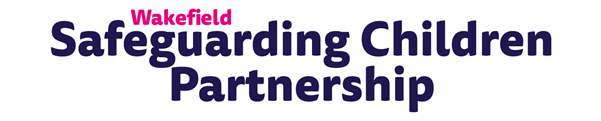 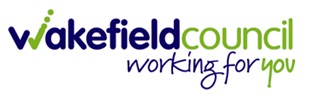 Multi Agency Referral FormPlease note that this form is for those in a professional capacity only. Members of the Public should call 03458 503 503 if they have concerns for a child. If a child is in imminent danger or at risk of significant harm, you should consider contacting 999 in the first instance.An initial telephone consultation should take place prior to completion of the MARF with the Integrated Front Door (IFD) to refer a child where you are worried about their safety and/or the parent’s capacity to meet the child’s care needs. A multi-agency referral should be made when the agency considers that a child has been identified as a ‘Child in Need’ or is a Child in need of Protection’, as detailed at level 4 in the threshold document. All telephone referrals must be followed up in writing by completing this form within 24 hours.If you are unsure about whether or not to make a referral, or which service will best help the family and safeguard the child, please refer to the Wakefield Continuum of Need on the Wakefield Safeguarding Children Partnership website http://www.wakefieldscp.org.uk/?s=continuum+of+need You can also contact MASH for a consultation with a Social Worker on the number below. Daytime hours (Mon to Friday 8.30 to 4.30pm) 03458503503, email social_care_direct_children@wakefield.gov.uk Out of Hours (4.30pm to 8.30am seven days per week) Emergency Duty Team number: 03458503503Children’s Social Care referrals The Children’s Social Care service is an intensive and specialist Level 4 service, please refer to the Wakefield Continuum of need (CON), which assesses and provides services for children and families whose needs are complex and enduring and/or who are experiencing, or at risk of experiencing significant harm, if they are not provided with statutory intervention. It is good practice to inform those with parental responsibility of your referral, unless to do so would place the child at further risk of harm. Risk Factors: Please indicate which of the following risk factors are Present within this family   Send SecurelyPlease email this completed form to: social_care_direct_children@wakefield.gov.uk Referrer’s DetailsReferrer’s DetailsReferrer’s DetailsReferrer’s DetailsReferrer’s DetailsReferrer’s DetailsReferrer’s DetailsDate of referral:Time of referral:Referral is a follow up to a telephone consultation.Referral is a follow up to a telephone consultation.Who did you speak to at IFD?Name of referrer:Role / relationship to child:Organisation:Address of referrer:Contact numberPostcode:Contact numberE-mail:Consent: Consent to make a Referral to Children’s Social CarePermission to share information with IFD should always be sought from an adult with parental responsibility for the child / young person before passing information about them to Children’s Social Care, UNLESS seeking permission would place the child at risk of significant harm or may lead to the loss of evidence for example destroying evidence of a crime or influencing a child about a disclosure made. If a child is at immediate risk of significant harm, a referral to Children’s Social Care SHOULD NOT BE DELAYED whilst consent is sought. Consent: Consent to make a Referral to Children’s Social CarePermission to share information with IFD should always be sought from an adult with parental responsibility for the child / young person before passing information about them to Children’s Social Care, UNLESS seeking permission would place the child at risk of significant harm or may lead to the loss of evidence for example destroying evidence of a crime or influencing a child about a disclosure made. If a child is at immediate risk of significant harm, a referral to Children’s Social Care SHOULD NOT BE DELAYED whilst consent is sought. Consent: Consent to make a Referral to Children’s Social CarePermission to share information with IFD should always be sought from an adult with parental responsibility for the child / young person before passing information about them to Children’s Social Care, UNLESS seeking permission would place the child at risk of significant harm or may lead to the loss of evidence for example destroying evidence of a crime or influencing a child about a disclosure made. If a child is at immediate risk of significant harm, a referral to Children’s Social Care SHOULD NOT BE DELAYED whilst consent is sought. Consent: Consent to make a Referral to Children’s Social CarePermission to share information with IFD should always be sought from an adult with parental responsibility for the child / young person before passing information about them to Children’s Social Care, UNLESS seeking permission would place the child at risk of significant harm or may lead to the loss of evidence for example destroying evidence of a crime or influencing a child about a disclosure made. If a child is at immediate risk of significant harm, a referral to Children’s Social Care SHOULD NOT BE DELAYED whilst consent is sought. Does the family know you are making this referral to us? Has consent been obtained and how?Date consent obtained: If yes, what are the parent / carer’s view of the referral?What is the child’s view of the referral if appropriate to obtain?If No, explain the immediate risk that has prevented you from obtaining consent:The Child’s Details The Child’s Details The Child’s Details The Child’s Details The Child’s Details The Child’s Details The Child’s Details The Child’s Details Surname:First name(s):First name(s):D.O.B or expected date of delivery:Gender:Gender: Male         Female     Unborn     Trans-gender  Prefers not to say Male         Female     Unborn     Trans-gender  Prefers not to say Male         Female     Unborn     Trans-gender  Prefers not to saySchool / early years settingGP surgery and NHS number:GP surgery and NHS number:Child’s home address:Postcode:Postcode:Child’s home address:Telephone Numbers:Telephone Numbers:Current address (if different from above):Postcode:Postcode:Current address (if different from above):Telephone Numbers:Telephone Numbers:Child’s ethnicity:Child’s ethnicity:Child’s ethnicity:Child’s ethnicity:Child’s ethnicity:Child’s ethnicity:Child’s ethnicity:Child’s ethnicity:White White British      White Irish  White any other background Black or Black British Caribbean      African    Any other black backgroundMixed White and black Caribbean White and black African      Any other mixed background    Mixed White and black Caribbean White and black African      Any other mixed background    Asian or Asian British Indian Pakistani  Bangladeshi      Any other Asian background   Asian or Asian British Indian Pakistani  Bangladeshi      Any other Asian background   Asian or Asian British Indian Pakistani  Bangladeshi      Any other Asian background   Other Ethnic Groups Chinese Any other ethnic Group   NOT KNOWN    Child’s first language or preferred means of communication:Is an interpreter or signer required? No    Yes   Details: No    Yes   Details: No    Yes   Details:Child’s religion  Buddhist                  C of E / Anglican                        Eastern religion      Hindu                      Jehovah’s witness                         Jewish      Methodist                 Mormon                                 Muslim    Not known               No religion                             Other                       Other Protestant      Pentecostal Christian                        Roman Catholic  Buddhist                  C of E / Anglican                        Eastern religion      Hindu                      Jehovah’s witness                         Jewish      Methodist                 Mormon                                 Muslim    Not known               No religion                             Other                       Other Protestant      Pentecostal Christian                        Roman Catholic  Buddhist                  C of E / Anglican                        Eastern religion      Hindu                      Jehovah’s witness                         Jewish      Methodist                 Mormon                                 Muslim    Not known               No religion                             Other                       Other Protestant      Pentecostal Christian                        Roman CatholicDoes the child have a Special Educational Need or Disability? No    Yes    Details: No    Yes    Details: No    Yes    Details:Does the child have an Education Health and Care Plan? Does the child have an Education Health and Care Plan?  No   Yes     Not known    No   Yes     Not known   Key Relationships and NetworksKey Relationships and NetworksKey Relationships and NetworksKey Relationships and NetworksKey Relationships and NetworksKey Relationships and NetworksKey Relationships and NetworksKey Relationships and NetworksKey Relationships and NetworksKey Relationships and NetworksOther Household Members including other childrenOther Household Members including other childrenOther Household Members including other childrenOther Household Members including other childrenOther Household Members including other childrenOther Household Members including other childrenOther Household Members including other childrenOther Household Members including other childrenOther Household Members including other childrenOther Household Members including other childrenName RelationshipRelationshipDOBGenderNHS NumberEthnicityLanguageDoes the person have PR?SchoolOther Important PeopleOther Important PeopleOther Important PeopleOther Important PeopleOther Important PeopleOther Important PeopleOther Important PeopleOther Important PeopleOther Important PeopleOther Important PeopleRelationshipRelationshipNameNameDate of BirthGenderNHS NumberEthnicityAddress & Telephone NumbersAddress & Telephone NumbersServices Working with the FamilyServices Working with the FamilyServices Working with the FamilyServices Working with the FamilyAgency / RoleProfessional’s Full Name Address & PostcodeTelephone NumberGPHealth Visitor/ MidwifeSchoolCAMHSEarly HelpProbationSubstance/ Alcohol misuse serviceMental Health servicesDetails of your /concerns, request for support Reason for Referral. What are you and/or the family worried about? Do the family share your worries? Please describe facts including frequency, severity and impact. What are the specific behaviours of the parents/child/young person that may pose a risk to their welfare or safety?What, if any, actions have you already taken in respect of this presenting concern?What is the impact on the child/young person? How is this affecting the child’s health, development and wellbeing? What are you worried will happen if nothing changes? What is working well for this child and/or this family? What are the strengths/support systems within the family, the things they do well, the resources within the family that reduce the danger and the times where danger has been present but the parents have been able to manage/reduce this danger? What do you want to happen next? What needs to happen next to ensure the child is safe and ensure the parents can keep the child safe?Alcohol misuse by child/young personMissing from HomeAlcohol misuse by parent/carer/adult in householdLearning disability of parent/carer/adult in householdCriminal and Anti-Social behaviourMissing from school/educationChild Sexual Exploitation Mental health of child/young personDomestic AbuseMental health of parent/carer/adult in householdDrug Misuse by parent/carer/adult in the householdNeglect (Has the neglect toolkit been consulted/)Sexual harassment and violenceOnline safety/groomingEmotional AbusePhysical disability or illness of parent/carer/adult in householdFabricated IllnessPhysical abuseHarmful Sexual BehavioursChild criminal exploitation/county lines Family in Acute StressPhysical disability or illness of child/young personFemale Genital MutilationPrivate FosteringForced MarriageRadicalisationGang affiliation and/or serious youth violenceSexual abuseHomeless Young PersonSelf-harmingHonour based violenceTraffickingLearning disability of child/young personUnaccompanied Asylum-Seeking Child (UASC)OtherYoung Carer